INOVATÍVNE VZDELÁVACIE NÁSTROJE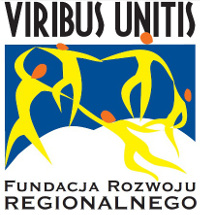 Téma: „Mládežnícke podnikanie”Didaktické materiály pripravili:dr Tomasz Zacłonadr Monika DanielskaCvičenie č.1Správna osobnosť zvyšuje šance na úspech v podnikaní. Odpovedzte na nižšie uvedené otázky. Pozor: viac ako sedem kladných odpovedí znamená, že „ste rodeným podnikateľom” 😊.Ste osobou:Cvičenie č.2Každý problém, s ktorým sa stretnete, v sebe nesie potenciálnu možnosť zmeniť sa na ziskové podnikanie. Ľudia majú mnoho potrieb, často nevedomých, ktoré by ste mohli uspokojiť.Váš dom – rozhliadnite sa po svojom dome alebo byte. Čo je problém? Upchatá kanalizácia? Chýbajúca klimatizácia? Špinavý koberec? Ak si všimnete tieto problémy vo svojej domácnosti, je veľká šanca, že iní môžu  mať podobný problém.V krátkosti tieto problémy opíšte v bodoch:…………………………………………………………………………………………………………….…………………………………………………………………………………………………………….…………………………………………………………………………………………………………….…………………………………………………………………………………………………………….…………………………………………………………………………………………………………….…………………………………………………………………………………………………………….…………………………………………………………………………………………………………….…………………………………………………………………………………………………………….…………………………………………………………………………………………………………….Vaše okolie – ľudia, ktorí bývajú blízko Vás môžu byť veľkým zdrojom inšpirácie. Zamyslite sa nad tým, akých máte susedov – možno sú to väčšinou staršie osoby, ktoré potrebujú pomoc a možno vo Vašom okolí býva veľa rodín s deťmi a v blízkosti nie je škôlka? Možno niekto potrebuje doučovanie?Opíšte tieto problémy v bodoch:…………………………………………………………………………………………………………….…………………………………………………………………………………………………………….…………………………………………………………………………………………………………….…………………………………………………………………………………………………………….…………………………………………………………………………………………………………….…………………………………………………………………………………………………………….…………………………………………………………………………………………………………….…………………………………………………………………………………………………………….…………………………………………………………………………………………………………….…………………………………………………………………………………………………………….Cvičenie č. 3Charakterizujte svoje predpoklady na podnikanie.Moje silne stránky …………………………………………………………………………………………………………………………………………………………………………………………………………..………………………………………………………………………………………………………………..………………………………………………………………………………………………………………..Moje slabé stránky …………………………………………………………………………………………..………………………………………………………………………………………………………………..………………………………………………………………………………………………………………..………………………………………………………………………………………………………………..Č.OpisÁno/NieNezávislou a motivovanou (robíte niečo dokonca aj vtedy, keď od Vás nikto nič neočakáva).Zorganizovanou – dokážete pracovať v tíme a delegovať úlohy.Kreatívnou – Máte marketingové schopnosti a cítite neustálu potrebuj zlepšovať sa.Zodpovednou – dokážete prebrať zodpovednosť, nebojíte sa riskovať a nemáte strach z neúspechu.Rýchlo sa učiacou, ktorá dokáže nájsť potrebné informácie.Komunikatívnou – máte interpersonálne schopnosti.Dokážete šetriť a hospodárne narábať s financiami.Efektívnou v predaji – máte obchodné skúsenosti a nebojíte sa kontaktovať svojich zákazníkov.S rozvinutou intuíciou – je to mimoriadne dôležitá vlastnosť pri podnikaní.Máte vodcovské vlastnosti – ste šéfom a musíte byť lídrom.Optimistickou – je to veľmi dôležitá vlastnosť, pretože Vás čaká veľa problémov a neúspechov.